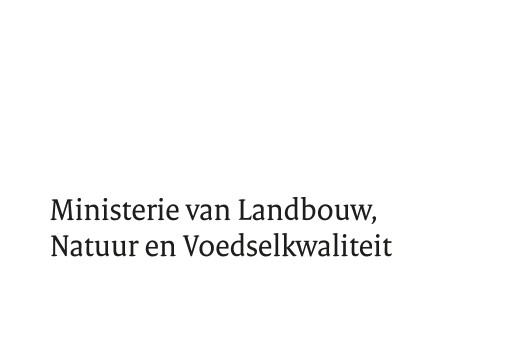 > Retouradres Postbus 20401 2500 EK Den HaagDe Voorzitter van de Tweede Kamer der Staten-GeneraalBinnenhof 42513 AA  DEN HAAGDatum	  7 september 2020Betreft	Beantwoording vragen over berichten over nalatigheid NVWA bij corona in slachthuizenGeachte Voorzitter,Hierbij stuur ik u, mede namens de minister van Volksgezondheid, Welzijn en Sport en mede namens de staatssecretaris van Sociale Zaken en Werkgelegenheid, de antwoorden op de vragen die zijn gesteld:door het lid Ouwehand over nalatigheid bij de NVWA bij het ingrijpen in slachthuizen waar onvoldoende maatregelen werden genomen tegen de verspreiding van het coronavirus, ingezonden op 7 juli 2020 met kenmerk 2020Z13656;door het lid Moorlag over het bericht dat de NVWA nalatig is bij corona in slachthuizen, ingezonden 6 juli 2020 met kenmerk 2020Z13597;door het lid Lodders over het artikel ‘NVWA nalatig na signalen overslachthuizen als ‘corona-hotspot’, ingezonden op 7 juli 2020 met kenmerk2020Z13661;door het lid De Groot over het bericht ‘NVWA nalatig na signalen over slachthuizen als ‘corona-hotspot’’ en de uitzending ‘Nieuwsuur, seizoen 2020 afl. 186’, ingezonden op 7 juli 2020 met kenmerk 2020Z13653.Carola SchoutenMinister van Landbouw, Natuur en VoedselkwaliteitDirectoraat-generaal Agro 
BezoekadresBezuidenhoutseweg 73 2594 AC Den HaagPostadres Postbus 20401 2500 EK Den HaagOverheidsidentificatienr00000001858272854000T  070 379 8911 (algemeen)F 070 378 6100 (algemeen) www.rijksoverheid.nl/lnvOns kenmerkDAD / 20187967Uw kenmerk2020Z13597, 2020Z13653,2020Z13656, 2020Z13661Bijlage(n)4Pagina 1 van 1